ПРИМОРСКИЙ КРАЙ, ДАЛЬНЕРЕЧЕНСКИЙ ГОРОДСКОЙ ОКРУГ,МУНИЦИПАЛЬНОЕ БЮДЖЕТНОЕ ОБЩЕОБРАЗОВАТЕЛЬНОЕ УЧРЕЖДЕНИЕ «СРЕДНЯЯ ОБЩЕОБРАЗОВАТЕЛЬНАЯ ШКОЛА №2»«Школа имени героя»(ПРОЕКТ ПО СОХРАНЕНИЮ КУЛЬТУРНОЙ И ИСТОРИЧЕСКОЙ ПАМЯТИ)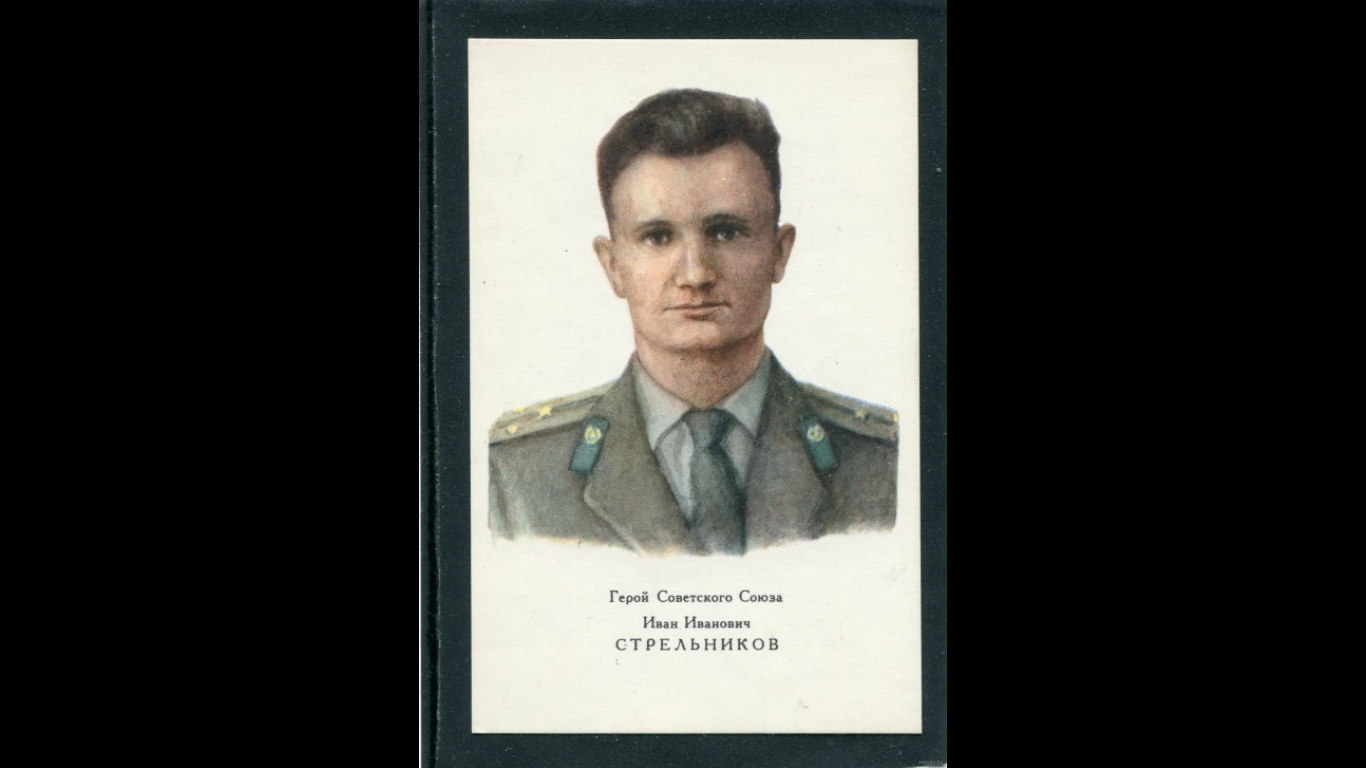 Бондаренко Анастасия Евгеньевна, Заместитель директора по воспитательной работег. Дальнереченск 2022Обоснование проектаОсновная идея проекта  – донести мысль о героизме Солдата России, солдата-освободителя, защитника Родины, свято выполняющего свой гражданский долг перед Отечеством до всех школьников и односельчан  присвоением школе имени героя Советского Союза, Ивана Ивановича Стрельникова, уроженце нашего села. Присвоение имени Героя Советского Союза – большая честь для  любого учебного заведения. Наша школа, понимая всю ответственность за оказываемое доверие, старается и будет стараться впредь всеми делами соответствовать высокому примеру героизма человека, имя которого будем носить. Актуальность проектаСоциальный школьный проект «Школа имени героя» предполагает вовлечение школьников, родителей, общественности в совместные мероприятия по патриотическому и духовно-нравственному воспитанию, по сохранению  исторической памяти. Данный проект представляется актуальным, так как  направлен на восстановление идеологии, традиций народа, преемственности поколений.Проект также решает проблему занятости детей в свободное от учёбы время, так как школа является  главным и единственным объектом организации детского досуга. Иван Иванович Стрельников - советский пограничник, старший лейтенант, Герой Советского Союза. Погиб во время пограничного конфликта с Китаем на острове Даманский. За проявленный героизм получил звание Героя Советского Союза. В день гибели ему было 30 лет. Он был похоронен 7 марта 1969 г. на военно-мемориальном кладбище в городском парке г. Дальнереченска Приморского края. Именем Стрельникова названы погранзастава, которой он командовал, и улицы во Владивостоке, Краматорске, Омске и Хабаровске. Его Подвиг – достойный пример Героизма. Цель проекта:создать условия для повышения эффективности гражданско-патриотического воспитания молодежисохранить историческую памятьпротиводействовать фальсификации исторических фактов посредством съемки фильма о героях Россиисформировать духовно-нравственные ценности и гражданское создание, повысить историческую культуру у подрастающего поколениявосславить и увековечить героический подвиг нашего земляка,  Героя Советского Союза Стрельникова Ивана Ивановича,  присвоив школе его имя. Задачи:Сбор и исследование новых биографических материалов о Герое Советского Союза Иване Ивановиче Стрельникове.Взаимодействие с музеем истории имени В.К. Арсеньева г. Дальнереченска и музеем в службе г. Дальнереченска.Установка экспозиции школьного музея о Стрельникове И.И. Обратиться с ходатайством в органы власти о присвоении школе имени Героя Советского Союза И.И. Стрельникова.Обеспечить занятость школьников во внеурочное время.Распространить  опыт участия в  проекте в СМИ. Сроки реализации проекта: 21.09.2022 – 22.05.2023План реализации проекта.Ресурсное обеспечение проекта.Администрация МБОУ «СОШ№2».Педагогический коллектив школы.Интернет – ресурсы:Музей истории г. Дальнереченска http://museum.ru/M1408 официальный сайт МБОУ «СОШ№2» http://школа2.дго-обр.рф Предполагаемые конечные результаты, перспективы развития проекта:Школе присвоено имя Героя Советского Союза И.И. Стрельникова.Вспомнить значимость подвига нашего земляка.Освоение учащимися методов музейной, проектной деятельности.Съемки фильма о героях РоссииСрокимероприятиямероприятияУчастникиПодготовительный этап: «Герои и события»Подготовительный этап: «Герои и события»Подготовительный этап: «Герои и события»Подготовительный этап: «Герои и события»1-2 недели сентябряИзучение нормативно - правовых документов, регулирующих порядок присвоения почетных имен учреждениям и организациям. Зам. директора по ВРЗам. директора по ВР21 сентября Издание приказа по школе «Об участии общеобразовательной организации  в проекте «Школа имени героя»Директор школыДиректор школыСентябрь-октябрьКорректировка годового плана работы школы. Внесение изменений в раздел «Патриотическое воспитание школьников».Зам. директора по УВРЗам. директора по УВРОктябрь Семинар:«Состояние и проблемы гражданско - патриотического воспитания в МБОУ СОШ №2»Презентация школьного социального  проекта  «Школа имени героя»Педагоги, члены Управляющего Совета школы, члены ученического Совета,  общешкольного родительского комитетаПедагоги, члены Управляющего Совета школы, члены ученического Совета,  общешкольного родительского комитетаПрактический этап: «Патриотизм в реальных делах»Практический этап: «Патриотизм в реальных делах»Практический этап: «Патриотизм в реальных делах»Практический этап: «Патриотизм в реальных делах»СентябрьЭкскурсии в городской музейКлассные руководителиКлассные руководителиНоябрьБлагоустройство памятных мест в микрорайоне школы и на её территорииКлассные руководителиКлассные руководителиВ течение годаРазмещение на сайте школы раздела " Школа имени героя "Администратор сайтаАдминистратор сайтаВ течение годаСоздание в школе экспозиции, посвящённой И.И. СтрельниковуДиректор школыДиректор школы5 декабряПроведение Единого классного часа, посвященного Герою Советского Союза И.И. СтрельниковуКлассные руководителиКлассные руководители21 декабряУчастие в мероприятии «День части»Классные руководителиКлассные руководителиЯнварьПроведение конкурсов рисунков,  чтецов, сюжетных поделок  «Подвиг героя»Зам. директора по УВР совместно с классными руководителямиЗам. директора по УВР совместно с классными руководителямиФевральУчастие в исследовательской конференции учащихся школ «С чего начинается Родина» (5-6 кл.)Учитель историиУчитель историиАпрель - майВсероссийские акции, посвященные Дню Победы: «Бессмертный полк», «Свеча памяти», «Георгиевская ленточка»Школьный ученический советШкольный ученический советМайФестиваль-конкурс битва хоров песен военных лет «Песня в военной шинели», посвящённый памяти И.И. СтрельниковаКлассные руководителиКлассные руководителиМай
Оформление  и передача пакета документов в общественную комиссию по рассмотрению документов и материалов об увековечении памяти Героя Советского Союза Стрельникова И.И.Директор школыДиректор школыМайТоржественный митинг, посвященный присвоению школе имени Героя Советского Союза И.И. СтрельниковаАвтор проектаАвтор проектаМайЭкскурсии в городской музей "Страницы истории"Классные руководителиКлассные руководителиВ течение годаРазмещение на сайте школы раздела " Школа имени героя "Администратор сайтаАдминистратор сайтаВ течение учебного годаСоздание фильма «Помним и чтим», посвящённых событиям на о. ДаманскомПедагог доп. образования Педагог доп. образования В течение учебного годаСпортивные соревнования на кубок Героя Советского Союза И.И. СтрельниковаУчителя физкультурыУчителя физкультурыАналитический этап «Мы этой памяти верны»Аналитический этап «Мы этой памяти верны»Аналитический этап «Мы этой памяти верны»Аналитический этап «Мы этой памяти верны»МайОрганизация Поста №1 у памятной доски  И.И. СтрельниковаОрганизация Поста №1 у памятной доски  И.И. СтрельниковаЗам. директора по УВРИюньОбщешкольная конференция «Его имя носит наша школа»Общешкольная конференция «Его имя носит наша школа»Зам. директора по УВР